Peranan Pola Pengasuha n Dalam Pembentukan ldentitas Area	Pekeriaan Pada Remaia AkhirOleh:  Sulisworo KusdiyatiPengantarIstilahremaja berawal dari kata dalam bahasa latin"Adolescere"   yang  artinya  tumbuh menjadidewasa. Pada masyarakat primitif, seorang anak akan diakui sebagai orang dew_asa ketika ia menunjukkan ciri-ciri kematangan seksual, yaitu pada anak perempuan telah mengalami mens truasi yang pertama kali; dan pada anak laki-laki telah mengalamimimpi basah. Pada masyarakat modern, individu yang telah mengalami kematangan seksual belum dianggap sebagai orang dewa sa. Individu akan diangga p sebagai orang dewasa apa bila disamping ia telah menunjukkan kematangan seksual, iajuga menunjukkan ciri-ciri kematangan mental, yaitu ia tela h mampu berpiki r secara abstrak hipotet is, ia dapat menganalisis suatu masalah dari hipotesisnya untuk kemudian menarik kesimpulan bagi pemecahan masalah dengan tetap memperhatikanrealitas (Crain, 1980: 93-94). la juga  menunju  kkan ciri kematanganemos i,  yaitu  ia  dapat mengendal ikan reaksiemosinya sesuai dengan situasi dan norma sosial yang berlaku atau dengan kata lain reaksi emosin ya ditampil kan dal am cara-cara yang diterima oleh Iingkungan sekitamya; selain itu kehidupan emosinya relatif stabil, dalam arti suasa na hatinya tidak sering beru bah- ubah dengan cepat (Hurlock, 1979 : 179). la juga menunjukkan kematangan sosial, yaitu ia mampu me nyesuaikan diri dalam situasi sosial serta bertanggungjawab dan mandiri (Jersild, 1978 ). Tambahan lagi, secara hukum individu dianggap telah dewasa yang ditandai dengan diberikannya hak-hak istimewa orang dewasa disamping ia juga harus menjalankan kewajiban-kewajiban sebagai orang dewasa dan adanya sanksi  yangdiberikan sesuai hukum apabila ia melanggar aturan/hukum yang berlaku.(Hurlock, 1973 : 2;Steinberg,1993:94-96).Pada masyaraka t modern, remaja adalah individu yang baru saja meninggalkan masa kanak-kanaknya tetapi ia belum sampai ke masa dewasa. la masih dalam perjalanan menuju masa dewasa, karenanya ia harus belajar menyes uaikan diri dengan tuntuta n dan harapan masyarakat sekitamya. ltu sebabnya masa remaja dikatakan sebagai masa transisi dari masa kanak-kanak ke masa dewa sa . Masa tra nsis i ini mungkin menghabiskan waktu sekitar 10 tahun, dan masa ini dibagi ke dalam sub-tahap remaja awal dari usia 11 - 14 tahun, remaja tengah dari usia 15- 18 tahun, dan remaja akhir dari 18- 21 tahun (Kagan & Coles, 1972 ; Keniston, 1970; Lipsits,1977 dalam Steinberg, 1953 : 5). Adapun pembagian ini didasarkan pada duduknya individu di bangku sekolah. Remaja awal duduk di bangku SMP, remaja tengah di bangku SMU, dan remaja akhir di perguruan tinggi/akademi. Adapun salah satu tugas yang sangat penting ya ng haru s diselesaikan remaja adalah mencap ai "Sense of identity" atau mencapai "Ego identity" (Erikson dalam Jersild, 1978 : 7) atau dengan kata lain individu menemukan jati dirinya.Erikson (dalam Bosma, 1985; 3-4) menyatakan bahwase nse of identity menunjuk kepada bentuk pribadi yang terintegarasi. Pertama terintegrasi sebagai seorang pribadi, maksudnya individu merasakan diri sebagai orang yang sama/pribadi yang sama meskipun ia mengal ami  perubahan si tuasi, peru bahan perilaku sesuai peran yang harus dimainkan, perubahan persepsi terhadap diri dan sejenisnya. Kedua terintegrasi dalam waktu, maksudnya individu/pribadi pada masa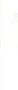 22	Volume 1 Nomor 1 Juli 2001:22-28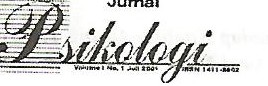 lalu,  masa kini dan  yang akan  datang dialamisebagai sesuatu keseluruhan yang utuh. Ketiga terintegrasi secara sosial, maksudnya individu merasakan dirinya sebagai bagian dari lingkungan sosial di mana ia berada. Adapun lingkungan sosial yang dimaksud adalah individu-individu yang dial)ggap penting oleh individu yang bersangkutan,atau suatu keseluruhan lingkungan yang kompleks yang mencakup kondisi sosial, budaya, sejarah dan kondisi geografis dimana individu bertempat tinggal (Bosma, 1985 : 4). Adapun Marcia (dalam Bosma, 1985 : 5) mendefinisikan identitas sebagai "self structure" yaitu organisasi dinamis dari berbagai dorongan, kemampuan, kepercayaan dan perjalanan sejarah individu. Struktur ini diasumsikan mendasari serangkaian respon pemecahan masalah yang dapat diamati terhadap pertanyaan-pertanyaan psikososial seperti apakah akan rnasuk perguruantinggi/akademi setelah lulus SMU atau akan bekerja. Kalau akan ke perguruan tinggi, sebaiknya fakultas/jurusan apa dan di perguruan tinggi mana, dan seterusnya. Menurut Marcia seluruh keputusan yangdiarnbil akan rnemberikan kontribusi terhadap pembentukan iden titas, sehingga individu akan semakin menyadari keunikan yang dimiliki dan menyadari kesamaan­ kesamaan dengan orang lain, ia juga makin menyadari kekuatan/kelebihannyadan kelemahan­ kelemahannya dalam rnenjalani kehidupannya di dunia ini. Bagaimana proses pembentukan identitas terjadi, akan dijelaskan berikut ini.Pembentukan ldentitasPerkembangan manusia, menurut Erikson (dalam Bosma, 1985; 1),merupakan hasil interaksi dari tiga proses. Proses yang pertama adalah proses biologis/proses kematangan yang menunjuk kepada seluruh perubahan biologis yang terjadi sepanjang siklus hidup manusia. Proses yang kedua adalah proses sosial, yang menunjuk kepada seluruh proses yang dialami manusia dalam interaksinya dengan lingkungan sosial dimana seluruh faktor lingkungan sosial akan berpengaruh kepada kehidupan manusia dalamsetiaptahapperkembangannya/kehidupannya.Proses yang ketiga berkaitan dengan ego. Erikson mengatakan (dalam Bosma, 1985 ; I), bahwa egolah yang bertanggungjawab mengintegrasikan proses biologis dan proses sosial dalam perkerobangan manusia. Proses integrasi ini oleh Erikson disebut sebagai ego-synthesis. Adapun hasil dari ego-synthesis adalah a sense of identity yaitu pengalarnan individu mengalarni keunikan pribadinya dan kesamaannya dengan orang lain serta kelanjutan perjalanan hidupnya. Selama terjadi perubahan proses biologis dan sosial maka sense of identity akan selalu diuji.Erikson mengemukakan adanya delapan tahapan perkembangan psikososial dalam siklus hidup manusia, dimana perubahan biologis dan/ atau perubahan sosial dalam setiap tahap akan menyebabkan ego synthesis baru. Pada tahap yang ke lima yaitu tahap Identity versus identity difussion yang terjadi pada masa remaja, pencapaian sense of identity mencapai tahapan yang kritis. Pada tahapan ini individu mengalami peru bahan biologis, kognitif dan sosial. Perubahan biologis yang paling mencolok adalah terjadinya perubahan fisik yang sangat cepat me nj ad i bentuk tubuh orang dewasa dan terjadinya kematangan seksual. Dengan keadaan fi s ik yang baru ini remaja/individu perlu mengevaluasi kembali siapa dirinya sebenarnya. Remajajuga mengalami perubahan kognitif, yang menurut Erikson merupakan bagian dari prsoses biologis/kematangan. Piaget mengatakan, individu pada masa remaja telah mampu berpikir secara abstrak hipotetis. Remaja mampu memikirkan realitas yang sifatnya hipotetis dan dapat memecahkan masalah secara logis dengan cara-cara yang sitematis (Keating, 1980 dalam Bosma, 1985:2). Remaja juga mampu berpikir tentang isu-isu ideologis dan etika (Feather, 1980;Hoffman, 1980;dalam Bosma, 1985: 2)dan mampu berpikir tentang self (Blasi, 1983; Bosma, 1982; Broughton, 1983dalam Bosma 1985 : 2). Remaja juga mengalami perubahan sosial, maksudnya adalah remaja menghadapi perubahan harapan­ harapan sosial/masyarakat untuk memainkan peran-peran sosial tertentu. Perubahan harapan­ harapan sosial ini tercermin dalam tugas perkembangan remaja. Adapun tugas perkembanganPeranan Pola Pengasuhan dalam Pembentukan IdentitasArea Pekerjaan pada Remaja Aklzir (Sulisworo Kusdiyati)	23remajadiantaranyaadalahmempersiapkandiri untuk memilih suatu pekerjaan dan mempersiapkan diri untuk mencapai kemandirian secara ekonomi.Dengan terjadinya perubahan fisik menjadi bentuk tubuh orang dewasa dan perubahan kemampuan untuk berpikir tentang self di satu. sisi dan terjadinya perubahan harapan-harapan sosial baru di sisi lain diantaranya remaja harus mulai mempersiapkan diri untuk perencanaan suatu pekerjaan kelak, membuat remaja harus melakukan ego-synthesis guna mencapai sense of identity,khususnya dalam area pekerjaan. Sense of identity ini pen ting untuk dicapai agar remaja dapat menjalani masa dewasanya dengan berhasil. Dalam proses ego-synthesis ini atau proses pencarian jati diri ini remaja belajar mengenali dirinya sendiri. Dalam ha! ini remaja belajar mengenali kebutuhan-kebutuhannya, keinginan-keinginannya,kemampuan-kemampuan yangdirnilikinya serta keterbatasan-keterbatasannya, bakatdan minatnya. Disamping itu remajajuga belajar mengetahui peluang-peluang yang ditawarkan masyarakat guna mencapai apa yang diinginkannya tersebut. Dengan kata lain remaja. belajar mengenal orang seperti apa ia sendiri sebenarnya , ingin menjadi seperti apa/siapa ia sebenarnya kelak dengan mempertimbangkan peluang - peluang yang ditawarkan masyarakat untuk identitas yang diinginkannya. Berkaitan dengan hal ini Erikson mengemukakan dua konsep yaitu dua  konsep  krisis dan konsep komitmen.Menurut Erikson, proses pencarian identitas diri ini melewati dua periode, yaitu periodekrisis (ahli lain menyebutkan eksplorasi) yang kemudian akan diikutioleh periode komitmen. Periode krisis atau eksplorasi yaitu periode dimana individu aktifterlibat dalam pengkajian dan aktif melakukan eksplorasi informasi tentang berbagai kemungkinan pilihan pekerjaan apakahkemungkinan-kemungkinan pekerjaan tersebut ses uai dengan kebutuhannya, keinginannya, potensi yang dimilikinya (kemampuannya), bakat dan minatnya atau tidak. Setelah individu merasa cukup melakukan pengkajian terhadap berbagai kemungkinan pekerjaan yang nanti akan dipilihnya, maka individu kemudian akan membuat keputusan untuk menentukan satu pekerjaan/karir yang akan dipilih dan ia akan mengimp lem entasika n apa yang telah dipilihnyadalam kehidupan sehari-hari. Jadi periode komitmen yaitu periode/proses dimanaindividu memilih salah satu pekerjaan/karir dari bergagai alternatif pilihan pekerjaan. Individu yang melewati kedua periode ini dalam pencapaian identitasnya, kemungkinan besar akan mempunyai identitas dirinya yang mantap. Adapun individu yangtidak memiliki identitas diri yang mantap atau ia akan mengalami ketidakjelasan identitas atau kekaburan identitas. Marcia dengan menggunakan kedua konsep Erikson tersebut kemudian mengemukakan bahwa di akhir masaremaja akan ditemukan empat kategori status identitas berikut (Marcia et al 1993: 11):Selanjutnya Marcia mengatakan bahwa pencapaian identitas diri berkaitan dengan area tertentu. Salah satu area tersebut adalah area vokasional atau pekerjaan. Menurut  Marcia ( I993 : I57) yangdimaksud dengan pekerjaan disini tidak selalu harus mendapatkan upah atau gaji. Pekerjaan disini adalah seluruh aktivitasyangdilakukan untuk mendapatkan gaji,aktivitas kerumahtanggaan dan membesarkan anak , aktivitas-aktivitas yangdijalankan secara sukarela atau aktivitas-aktivitas lain yang menguras/ menghabiskan sebagian besar waktu dari individu yang bersangkutan. lndividu yang memiliki identitas diri dalam ranah pekerjaan adalah24	Volume 1 Nomor 1 Juli 2001:22-28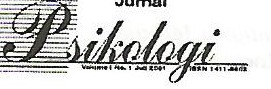 individu yang mengetahui dengan pasti karir apa yangakan ia jalani kelak, atau individu yang dapat membuat keputusan dengan mantap berkaitan dengan karir apa yang akan dijalani kelak setelah ia menggali kebutuhan-kebutuhannya akan karir, keinginan-keinginannya, kemampuan yang dimiliki (bakat tertentu yang menunjang karir tertentu·) dan keterbatasan-keterbatasan yang dimiliki di satu sisi dan ia mengetahui peluang­ pel uang karir/pekerjaan yang ditawarkan masyarakat di sisi lain. Dengan kata lain, individu yang memiliki identitas diri yang mantap dalam. area pekerjaan adalah individu yang dapat membuat keputusan tentang karir tertentu bagi dirinya setelah ia puas melakukan pengkajian informasi dan ekplorasi informasi berkaitan dengan kemungkinan-kemungkinan karir yang akan dipilihnyadan ia mempunyai komitmen untuk melaksanakan apa yang menjadi keputusan­ keputusannya berkaitan dengan karir tertentu. Bagi individu remaja akhir yang berusia 18-21 tahun, makna terbentuknya identitas diri dalam area pekerjaan bukanlah pemilihan pekerjaan tetapi pemilihan bidang keilmuan (fakultas) di perguruan tinggi atau perencanaan karir (Marcia,1980 dalam Adelson) atau dengan kata lain maknanya adalah perencanaan pekerjaan dalam bidang tertentu secara lebih terarah (Marcia et. al, 1993:213).Identitas diri tidak diberikan kepada individu. oleh masyarakat, juga tidak muncul dengan sendirinya sebagai akibat dari proses kematangan. Identitas harus diperoleh oleh melalui usaha yang terus menerus. Tidak adanya keinginan untuk secara aktif mencari identitas akan mengarahkan individu kepada keadaan kekaburan peran yang akan mengakibatkan keterasingan dan munculnya a sense of isolation and confusion. Selanjutnya Steinberg (1993:268) menyatakan bahwaidentitas terbentuk dalam interaksi individu dengan orang Iain. Dalam ha! ini orang tua melalui perilakunya dalam pengasuhan memegang peranan penting dalam pembentukan identitas remaja. Lebihjauh Grotevant dan Cooper (dalam Archer, 1994 : 48-49) menyatakan bahwa keluarga memegang peranan yangsangat penting dalam pembentukan identitas dengan  mengijinkan remajamengekpresikanpendapat-pendapatnya yang berbeda dengan orang tua,sementara orang tua tetap memelihara hubungan emosi dengan mereka. Ini berarti hanya pada keluarga dimana remaja boleh mempunyai pandangan yang berbeda dengan orang tua (boleh menjadi dirinya sendiri) tanpa remaja kehilangan kasih sayang keluarga, identitas yang mantap depat terjadi. Berkaitan dengan masalah ini Erikson (1968) menyatakan bahwa lingkungan individu dapat memfasilitasi pembentukan identitas yang mantap dengan :1. Memberi kesempatan kepada individu untuk mengkaji dan mencoba berbagai peran.2 Memberi kesempatan kepada individu untuk memilih pilihannya sendiri.Memberi kesempatan kepada individu untuk terbebas dari kecemasan yang berlebihan.Memberi kesempatan/waktu kepada individu untuk merenung atau melakukan introspeksi terhadap kelebihan-kelebihan dan keterbatasan­ keterbatasan diri.Berkaitari dengan pola pengasuhan yang diterapkanorang tua berikut ini akan dibahaskaitan antara pola pengasuhan dengan pembentukan status identitas.Peran Pola Pengasuhan Dalam Pembentukan ldentitas Area PekerjaanMenurut Baumrind (dalam Steinberg, 1993 : 141-145) pengasuhan yang diterapkan orang tua dapat dilihat dari dua dimensi, yaitu parental responsiveness dan parental demandingness. Responsiveness menunjuk kepada seberapajauh orang tua memberikan respon terhadap kebutuhan-kebutuhan anak dengan cara-cara menerima anak dan memberi dukungan kepada anak. Demandingness menunjuk pada Seberapa jauh harapan-harapan dan tuntutan-tuntu tan orang tua kepada anak untuk bertingkah laku yang bertanggungjawabdan matang. Dari kedua dimensi tersebut terbentuk empat kategori pola asuh, yaitu :Perana11 Pola Pengasuha11 dalam Pembentukan IdenlilasArea Pekerjaan  pada  Remaja  Akhirf  Sulisworo  Kusdiyati) 	251. Pola Asuh AuthoritarianPola asuh ini dicirikan oleh derajat demandingness yang tinggi dan derajat respon­ siveness yang rendah. Orang tua yang dominan menerapkan pola pengasuhan Authoritarian menempatkan nilai yang tinggi kepada kepatuhan dan konformitas anak. Anak diharuskan tidak banyak bertanya, seluruh perintah datang dari orang tua dan perintah itu harus dipatuhi anak. Orang tua sangat dogmatis, banyak menuntut, sangat mengendalikan/mengawasi anak, penuh dengan paksaan dan sering menggunakan kekerasan. Komunikasi verbal secara timbal balik tidak ada. Orang tua tidak mendiskusikan isu-isu tertentu dengan anak, juga tidak memberikan penjelasan atuaran-aturan yang mereka gariskan. Anak harus menerima aturan-aturan dan standar. tingkah laku yang dibuat orang tua tanpa mempertanyakannya. Orang tua tidak memberikan kesempatan kepada anak untuk mengatur dirinya sendiri dan cenderung tidak mendukung perilaku bebas anak (Steinberg,  1933: 142; Fuhrmann,1990: 88). Melihat karakteristik pola pengasuhan Authoritarian di atas, penulis beranggapan bahwa remaja yang menerima dominasi pola pengasuhan Authoritarian pembentukan identitasnya akan terhambat. Dalam arti ia tidak akan mencapai status identity achievement. Hal ini karena lingkungan keluarga dengan pola pengasuhan Authoritarian tidak mendukung terbentuknya status identity achievement. Akibat dari sikap orang tua yang terlalu menuntut kepatuhan remaja, yang disertai dengan digunakannya hukuman untuk memaksa remaja agar tunduk sesuai dengan keinginan orang tua, serta tidak memberi kesempatan kepada remajauntuk mengatur dirinya dan cenderung tidak mendukung kebebasan remaja, perilaku tesebut dapat menyebabkan remaja tidak mandiri dan remaja menjadi pasif, kurangadakemampuan untuk mendukung diri sendiri (Steinberg, 1933 : 143). Sebagai akibatnya remaja kurang memiliki keberanian untuk melakukan eksplorasi untuk mencari informasi mengenai berbagai fakultas yang akan dimasuki serta kurang keberanian untuk melakukan pengkajian informasi mengenai fakultas-fakultas yang akan dipilih apakah sesuaidengan bakat,minat dan kemampuan yang dimiliki atau tidak. Di Iain pihak orang tua yang secara dominan    mener apkan	pola pengasuhan Authoritaria n, memilihkan dan membuat keputusan tentang segala sesuatu, termasuk ha! yang berkaitan dengan perencanaan pekerjaan khususnya dalam pemilihan fakultas. Karena remaja harus patuh maka ini berarti remaja tidak diberi kesempatan untuk melakukan eksplorasi informasi yang berkaitan dengan fakultas yang akan dipilih dan mengkaji berbagai informasi berkaitan dengan fakultas yang akan dipilih apakah sesua i de ngan minat, bakat dan kemampuannya. Sebagai akibatnyaremaja tidak dapat merenun gkan kelebihan-kelebihan dan keterbatasan-keterba tasannya dan tidak dapat memilih fakul tas yang diminati. Adapun komitmennya untuk melaksanakanapa yancr telah diputuskan cukup kuat karena ia memilihnya berdasarkan pilihan orang tua dan ia tidak dapat menolaknya. Individu yang dibesarkan dengan dominasi pola pengasuhan Authoritarian akan cenderung memiliki status identity foreclosure dalam area pekerjaan.Pola Asuh IndulgentPola asuh ini dici rikan ole h derajat demandingness yang rendahdan derajatrespon­ siveness yang tinggi. Orang tua yang dominan menerapkan pola pengasuhan Indulgent sangat responsif terhadap kebutuhan anak dan tidak pernah menuntut anak . Orang tua tidak menghukum anak dan tidak mempunyai harapan­ harapan tertentu kepada anak. Anak memiliki kebebasan untuk menolak perintah orang tua. Anak bebas untuk melakukan segalasesuatu yang diinginkannya. Orang tua yang menerapkan pola pengasuhan Indulgent meyakini bahwa pengawasan adalah pe la nggara n terhadap kebebasan anak dan akan berpengaruh buruk terhadap perkembang an anak yang sehat (Steinberg, 1993:142-143 ; Fuhrmann, 1980: 88). Melihat karakteristik pola pengasuhan Indulgent ini penulis beranggapan bahwa pembentukan identitas remaja yang dibesarkan dalam pola pengasuhan seperti ini akan terhamba't karena ia tidak menerima bimbingan dari orang tua.26	Vofume 1 Nomor 1 Juli 2001:22-28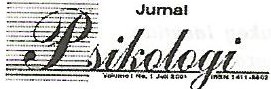 Perlakuan orang tua yang sangat memanjakan remaja, membebaskan remaja untuk berbuat seperti yang diinginkan dengan tanpa adanya pengawasan orang tua serta aturan-aturan dari. orang tua menyebabkan  remaja  menjadi  manja,tidak matang dan kurang bertanggungjawab (Steinberg, 1993: 143). Dalam polapengasuhan indulgent ini sesungguhnya remaja memiliki kesempatan untuk melakukan eksplorasi informasi mengenai berbagai jenis fakultas tetapi karena ketidakmatangannya dan sikapnya yang kurang bertanggungjawab, remaja tidak menggunakan kesempatan untuk berekplorasi tentang berbagai jenis fakultas secara serius . Tidak adanya bimbingan yang berupa pemberian umpan balik dan diskusi rnengenai kelebihan dan keterbatasan (kernampuan) rernaja membuat rernaja tidak rnelakukan introspeksi atau rnerenungkan kelebihan dan keterbatasannya serta rninatnya secara lebih mendalam. Sebagai akibatnyarernaja sernakin bebas untuk bertindak atas keinginannya sendiri tanpa ada perencanaan yang matang . Hal. ini rnembuat remaja membuat keputusan tentang fakultas yang dipilihnya tanpa perencanaan dan pertimbangan yang matang. Keputusan yang diambilnya tentang pekerjaan sering berubah­ ubah , dan komitmennya dalam pemilihan pekerjaan tidak kuat. Remaja yang dibesarkan dengan pola pengasuhannya Indulgent yang dominan akan cenderung memiliki status Identity moratorium atau Identity diffusion.Pola Asuh IndifferentPola asuh ini ditandai oleh derajat demandingness yang rendah dan derajat respon­ siveness yang rendah. Orang tua yang dominan menerapkan pola pengasuhan Indifferent mencoba melakukan apa saja dengan maksud untuk meminimkan waktu dan energi yang digunakan untuk berinteraksi dengan anak. Pada kasus yang ekstrim, orang tua tampak menolakanak. Orang tua ini kurang mengetahui aktivitas­aktivitas anaknya dan segala sesuatu yang berhubungan dengan anak, jarang bercakap­ cakap dengan anak, jarang mempertimbangkan pendapat anak ketika membuat keputusan dan tidak menunjukkan minatnya ke hal-hal yang berkaitan dengan anak. Orang tua dengan polaasuh ini sebenarnya tidak perduli dengan keadaan anak (Steinberg, 1993: 143). Melihat karakteristik pola pengasuhan ini penulis beranggapan bahwa remaja yang menerima pola pengasuhan seperti ini akan terhambat pembentukan identitasnya, dalam arti ia tidak akan mencapai status identity achievement sebagai akibat dari tidak adanya bimbingan dan dukungan dari orang tua. Perlakuan orang tua yang dominan menerapkan pola pengasuhan Indifferent menyebabkan anak cenderung untuk menjadi impulsif dan besar kemungkinannya terlibat dalam perbuatan yang melanggar hukum (Steinberg, 1993 : 143). Sebetulnya kesempatan untuk melakukan eksplorasi mengenai berbagai pekerjaan ada, namun karena orang tua tidak perduli dengan anak, anak dibiarkan melakukan eksplorasi sendiri tanpa bimbingan orang tua. Karena sikap anak yang impulsif, eksplorasi yang dilakukan tidak serius bahkan kemungkinan besar ia tidak melakukan ekplorasi informasi mengenai berbagai fakul tas. Sebagai akibatnya remaja tidak dapat membuat komitmen apapun. Remaja yang dibesarkan dalam pola pengasuhan Indifferent yang dominan akan cenderung memiliki status identity diffusion.Pola Asuh AuthoritativePola asuh ini ditandai oleh derajat demandingness yang tinggi dan derajat respon­ siveness yang tinggi. Orang tua yang dominan menerapkan pola pengasuhan Authoritative hangat tapi tegas. Mereka membuat seperangkat standar bagi anak-anaknya tetapi membentuk harapan-harapan    yang     konsisten    dengankebutuhan-kebutuhan   anak   yanoI:>    sedanoI:> berkembang dan sesuai dengan kemampuan anak. Mereka memberi kesempatan/kebebasan kepada anak untuk mengi\tasi masalahnya sendiri, tetapi mereka    menetapkan     bahwa    anak   harusbertanggungjawab terhadap tingkah lakunya sendiri. Mereka terlibat diskusi dengan anak­ anakn , mengajukan argumen-argumen yang logisdan mem,bicarakan sesuatu ha!dan memegang tegus perilaku disiplin (Steinberg, 1993 : 142 ; Fuhrmann, 1990;89-90).Melihat karakteristik pola pengasuhan ini, penulis berpendapat  bahwa polaPeranan Pola Pengasuha11 dalam Pembentuka11 Identitas Area Pekerjaan pada Remaja Akhir (Sulisworo Kusdiyati)27pengasuhan Authoritative akan mendukung pembentukan identitas yang mantap. Sikap orang tua yang memberikan kebebasan kepadaanak-anaknya dibarengi dengan adanya pengawasan dari orang tua dan adanya tuntutan kepada anak untuk mematuhi aturan yang telah disepakati membuatremaja lebih bertanggungjawab akan perbuatannya dan mandiri (Steinberg, 1993 : 143). Hal ini membuat remajamerniliki keberanian untuk melakukan ekplorasi informasi mengenai berbagai jenis fakultas. Adanya kesempatan yang diberikan orang tua kepada anak untuk berdiskusi mengenai isu-isu yang penting pada masa remaja membuat remaja bertambah wawasannya mengenai berbagai jenis pekerjaan dan fakultas. Adanya kesempatan untuk berdiskusi dengan orang tua juga membuat remaja merasa aman, karena orang tua akan membantunya apabila iamenemui masalah. Sebagai akibatnya remaja didorong banyak melakukan ekplorasi informasi mengenai berbagai jenis fakultas. Adanya kesempatan untuk berdiskusi mengenai berbagai jeni s pekerjaan yang ditekuni juga memberi kesempatan kepada remaja untuk menyadari kelebihan-kelebihandan kelemahan-kelemahannya sehingga ia dapat membuat keputusan yang tepat untuk memilih fakultas yang akan ditekuni setelah ia mendisku sikannya dengan orang tua. Adapun komitmennya akan kuat, karena ia mengambil keputusan setelah ia puas melakukan ekplorasi. Remaja yang dibesarkan dengan pola pengasuhan seperti ini akan cenderung memiliki status ulentity achievement dalam area pekerjaan.KesimpulanDiantara keempat tipe pola pengasuhan anak tersebut di atas maka keluarga yang menerapkan pola pengasuhanAuthoritative yangkemungkinan besar akan melahirkan indi vidu-individu yang memiliki status ulentity achievement dalam area pekerjaan. Adapun pola pengasuhan yang lain akan menghambat pembentukan identit as diri yang mantap dalam domain pekerjaan.Daftar PustakaArcher, SL. Intervention for Adolescent Identity De ve lo pmen t . Sage Publication Inc. Thousand Oaka. 1994.Bosma, HA. Identity Development in Adolescence Coping With Commitments(disertasi ). Rijkuni Versiteit te Groningen. 1985Crain, WC. Theoriesof Development: Conceps and Appli ca tion s. Prentice-Hall Inc. Englewood Cliffs. 1980.Erikson, EH. Identity Youth and Crisis. W.W.Norton Compan y. Inc. New York. 1968.Fuhrmann, BS. Adolescence Adolescent. Second Edition. Brown HigherIllinois. 1990Hurlock, EB. Adolescent Development . International Student Edition. McGraw-Hall Kogakusha Ltd. Tokyo. 1973.Hurlock, EB, DevelopmentalPsychology. Fourth Edition. Tata McGraw-Hill Publi shing Company Ltd. NewDelhi. 1979.Jersild,AT;Brook,JS ;Brook,DW. The Psychol­ ogy of Adolescence. Third Edition. Mcmillan Publishingh Co. Inc. New York. 1978Marcia, JE; Archer, SL. Identity Status in Late Adolescenc e : Scoring Criteria dalam JE Marcia, AS Waterman, DR Matteson, SL Archer, JL Orlofsky : Ego Ide nti ty A Handbook for Psychosocial Research. Springer-Vesrlag.  New York. 1993.Muus, RE. Theories of Adolescence. Fifth Edition. Random House. New York. 1988. Steinberg, L. Adolescence. Third Edition.McGraw-Hill. New York. 1993.Waterman, AS. Overvie w of Identity Status Scoring Crireria dalam JE Marcia, AS Waterman, DR Matteso n, SL Arch er, JL Orlofsky : Ego Identity A Handbook for Psyshosocial Research. Springer-verslag. NewYork. 199328	Volume 1 Nomor 1 Juli 2001:22-28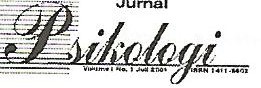 Status IdentitasKrisis/Eksplorasi alternatifKomitmenIdentity Achievement Identity Moratorium Identity ForeclosureIdentity DiffusionAdaMasih dalam proses Tidak adaAda atau Tidak adaAdaAda tapi kabur/samar AdaTidak ada